                                                            Escola Municipal de Educação Básica Augustinho Marcon                                                            Catanduvas(SC), junho de 2020.                                                            Diretora: Tatiana M. B. Menegat.                                                                                                                                                                                   Assessora Técnica-Pedagógica: Maristela Apª. B. Baraúna.                                                            Assessora Técnica-Administrativa: Margarete P. Dutra.                                                                                                                                               Professora: Daniela Garbin                                                      1º ano                 ATIVIDADES PARA A SEMANA DE 22 A 26 DE JUNHOEspero que estejam todos bem!1-RECORTE AS LETRAS QUE FORMAM SEU NOME E COLE NO CADERNO.GABRIELHOJE VAMOS APRENDER UMA BRINCADEIRA LEGAL E DIVERTIDA VOCÊ VAI GOSTAR. O NOME DA BRINCADEIRA É PULANDO AMARELINHA.A BRINCADEIRA DE AMARELINHA, ENSINA A CRIANÇA A TER DESTREZA NA HORA DE ACERTAR A PEDRINHA NO QUADRADO CORRETO E A CONTAR OS NÚMEROS, TRABALHA SEU EQUILÍBRIO E AJUDA A SUPERAR O DESAFIO DE CHEGAR ATÉ O FIM E VOLTAR PULANDO EM UM PÉ SÓ. VAMOS FAZER UMA AMARELINHA E SE DIVERTIR.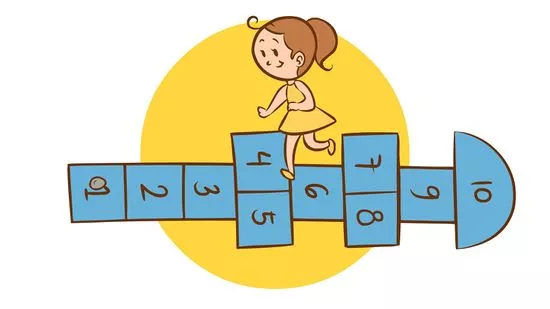 2-RISQUE NO CHÃO OU NA TERRA UMA AMARELINHA IGUAL À DO DESENHO, COLOCANDO OS NÚMEROS DE 1 A 6. EXPLIQUE PARA O GABRIEL, QUE ELE TERÁ QUE JOGAR A PEDRINHA NO NÚMERO UM E PULAR NA PRÓXIMA CASA COM UM PÉ SÓ, NA PRÓXIMA CASA TAMBÉM COM UM PÉ SÓ E NA PRÓXIMA COM OS DOIS PÉS, NA OUTRA COM UM PÉ E VOLTA FAZENDO O MESMO TRAJETO, ASSIM ATÉ CHEGAR NO NÚMERO 2 E PEGAR A PEDRA PARA SAIR. MAS CUIDADO É COM UM PÉ SÓ E SEM ENCOSTAR NO CHÃO. 3-APÓS BRINCAR PEÇA PARA O GABRIEL CORTAR RETÂNGULOS OU QUADRADOS(PEQUENOS) E COLAR NO CADERNO FORMANDO A AMARELINHA, EM SEGUIDA FAZER BOLINHAS DE PAPEL E COLAR 1 BOLINHA NO LUGAR DO NÚMERO, 2 BOLINHAS ,3 BOLINHAS,4 BOLINHAS,5 BOLINHAS E 6 BOLINHAS. (COLAR BOLINHAS EM VEZ DE ESCREVER OS NÚMEROS).                                                                                                    TENHA UMA ÓTIMA SEMANA!